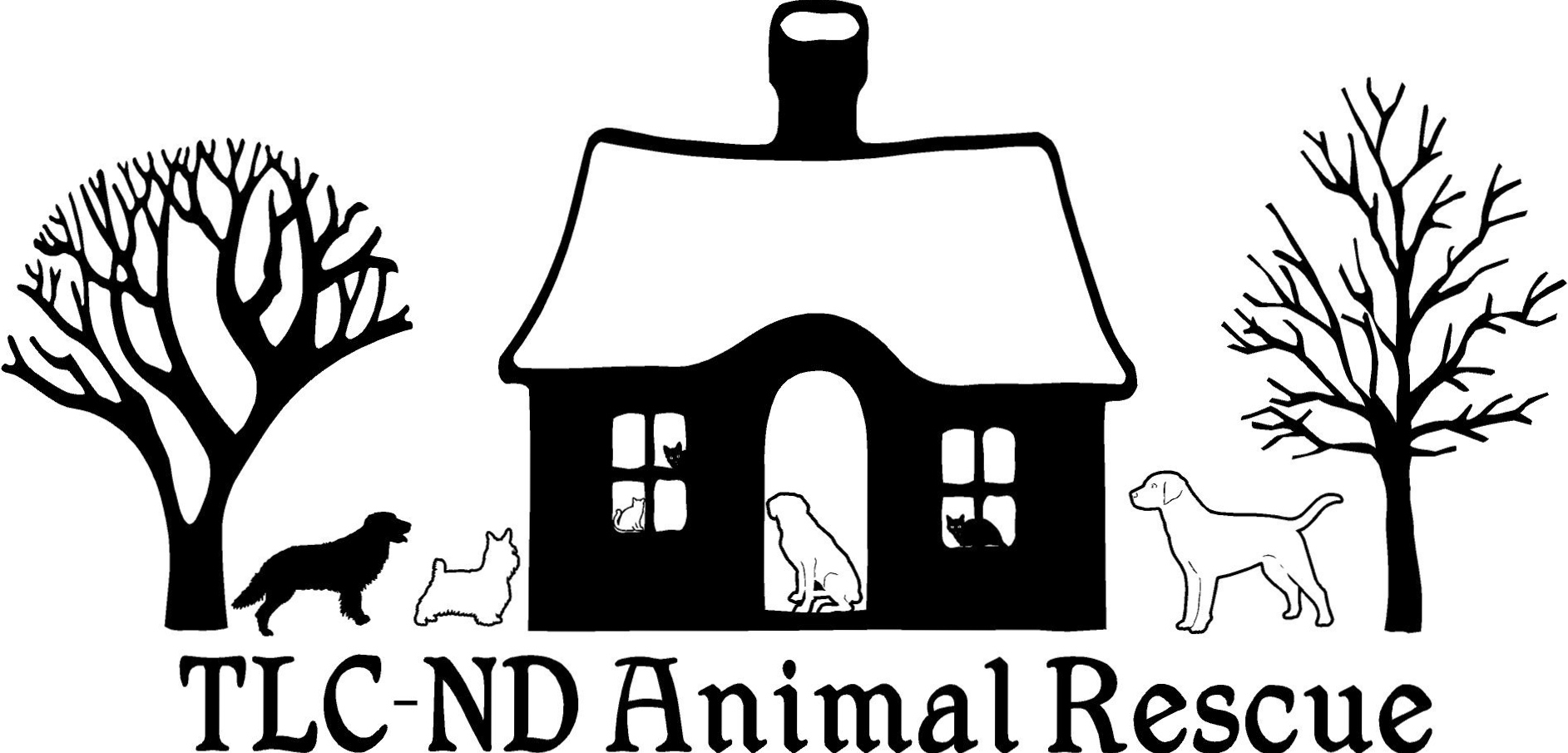 P.O. Box 1132, Devils Lake, ND  58301  701.662.4357, tlcnd@gondtc.comCat Adoption Application & AgreementCat’s Name _______________________________________________Color & Description ____________________________________________________________________Sex  M    F  	Age/Date of Birth  ______________     Weight __________	DSH  DMH  DLHAdopter’s Name	___________________________________________________Address  __________________________________________________________City  ________________________________________	State  ______  	Zip Code _________________Cell phone  ______________________________	Home phone  ________________________E-Mail  __________________________________________________How many children are in the home?  ______  Age(s)  __________________________________________Do you own or rent your home?  Own  RentIf renting, do you have permission to have a pet?  Yes or NoLandlord’s Phone # & Name  ______________________________________________________________*I will contact your landlord for confirmation.Name of your veterinarian  _________________________________________________________________# of pets in the home at present:  Dogs ______  Cats  _____  Ages(s)  ___________________________Are these pets spayed/neutered?  Yes or No  If not, why not?  ____________________________________________________________________________________________________________________________Have you had pets in the past?  Yes or No  What happened to the ones you no longer have?  __________________________________________________________________________________________________________Where will this cat be kept during the day?  ____________________________	At night? __________________________In what situation would you consider giving up this cat?  ________________________________________________________What would happen to this cat if you were to move?  ___________________________________________________________This constitutes not only an agreement with TLC-ND Animal Rescue/LuAnn Hinderscheit, but also a promise to my newly adopted cat.  Please initial each statement.______	I agree to make my adopted cat a part of the family.  ______	I agree to keep my cat INDOORS at all times and will ONLY allow him/her outside in a safe area with VERY close supervision.  This provision may be tweaked dependent on the cat in question.______	I agree to provide my cat with necessary vaccinations, as determined by my veterinarian.  ______	I will obtain immediate veterinary care if my cat becomes ill or injured.______  I will NOT have my cat de-clawed for any reason.______	I WILL have my cat spayed/neutered at the age of six months or when he/she weighs a minimum of 3 pounds.  ______ 	If my cat develops behavior problems, I agree to contact TLC-ND Animal Rescue (LuAnn Hinderscheit) or a behavior specialist.______	I understand that TLC-ND Animal Rescue/LuAnn Hinderscheit cannot guarantee the health, temperament or training of my adopted cat and hereby release TLC-ND Animal Rescue/LuAnn Hinderscheit from any claim, cause of action or liability for any injury or damage to persons or property once the cat is in my possession.______	I agree not to abuse or neglect my cat in any way.  If TLC-ND Animal Rescue/LuAnn Hinderscheit determines the cat has been abused or neglected, I authorize them to remove my cat from my premises without process of law.  I agree to waive all claims to trespass or damages.____  I agree that if TLC-ND Animal Rescue/LuAnn Hinderscheit determines that any of the provisions of this agreement have not been fully complied with, I will return this cat to TLC-ND Animal Rescue/LuAnn Hinderscheit upon demand.  If I fail to return this cat, TLC-ND Animal Rescue/LuAnn Hinderscheit will have the right, without further notice or demand, to enter the premises where the cat may be, and remove the cat without process of law.  I agree to waive all claims for trespass or damage.RETURN POLICY -- If I cannot keep the cat I am adopting for its lifetime, I agree to contact TLC-ND Animal Rescue/LuAnn Hinderscheit to discuss options.  If necessary, the cat can be returned to TLC-ND Animal Rescue/LuAnn Hinderscheit.Deposit/Payment __________________ (Adoption fee $__________)Signature of Adopter ___________________________________	Date ________________________Signature of Guardian & Relationship (if adopter is under the age of 18)  ______________________________________________		Date ________________________TLC-ND Animal Rescue Representative ____________________________________________________Date ________________________________---------------------------------------------------------------------------------------------------------For office use only:  Subject: WARNINGS:**NOTE:  Portions of this cat application/adoption form are copied with permission from CATS Cradle Shelter per Gayle.